TERMENE ȘI CONDIȚII GENERALE DE VÂNZARE ȘI LIVRARE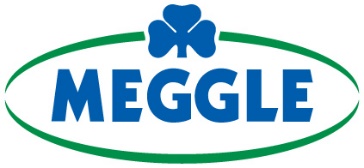 ale MEGGLE ROMANIA SRLÎncepând cu 21 mai 2023Domeniul de Aplicare, Termene și Condiții Derogatorii, Afaceri Viitoare, Acorduri Prevalente, Forma Scrisă pentru Declarații Relevante din punct de vedere juridicPrezentele Termene și Condiții Generale de Vânzare și Livrare se aplică tuturor ofertelor sau acceptărilor emise de MEGGLE ROMANIA SRL (denumită în continuare „MEGGLE"), precum și oricăror livrări și altor servicii furnizate de MEGGLE (inclusiv estimări de costuri, servicii suplimentare, consultări și informații) și la toate contractele pe care MEGGLE le încheie în calitate de vânzător, furnizor sau antreprenor cu cumpărătorul sau clientul (denumit în continuare "Clientul").Prezentele Termene și Condiții Generale de Vânzare și Livrare se aplică în mod exclusiv. Orice termene și condiții sau alte prevederi contradictorii, derogatorii sau suplimentare ale Clientului se aplică numai dacă MEGGLE își dă acordul explicit și în scris pentru valabilitatea acestora în fiecare caz. Prezentele Termene și Condiții Generale de Vânzare și Livrare se aplică numai în cazul raporturilor cu profesioniști, astfel cum sunt definiți în art. 3 alin. (2) Codul Civil Român (CCR). Prezentele Termene și Condiții Generale de Vânzare și Livrare se aplică și în cazul în care MEGGLE livrează necondiționat un produs sau un serviciu Clientului, cunoscând termenele și condițiile contradictorii sau derogatorii ale acestuia din urmă. În acest caz și ca derogare de la art. 1202 alin. (4) CCR, aceste Termene și Condiții Generale de Vânzare și Livrare și, în măsura în care este necesar, dispozițiile legislației române sunt considerate a înlocui și prevala în totalitate asupra oricăror altor termene și condiții ale ClientuluiUltima versiune a acestor Termene și Condiții Generale de Vânzare și Livrare se aplică, de asemenea, în mod exclusiv, oricăror afaceri viitoare încheiate cu Clientul în cadrul relațiilor comerciale actuale ale părților, chiar dacă aplicarea acestui document nu este convenită din nou în mod explicit.Orice acorduri individuale încheiate cu Clientul (inclusiv acorduri secundare, completări și modificări) și orice informații derogatorii conținute în oferte/declarații de acceptare făcute de MEGGLE au prioritate față de prezentele Termene și Condiții Generale de Vânzare și Livrare.Orice declarații și notificări relevante din punct de vedere juridic care trebuie transmise de către Client către MEGGLE după încheierea contractului (de exemplu, termene stabilite, notificări ale viciilor, declarații de retragere din contract sau reduceri de preț) trebuie să fie făcute în scris pentru a produce efecte. Declarații Contractuale (Forma Scrisă), Documente Orice oferte, declarații de acceptare/confirmări de comandă, modificări și alte acorduri anterioare sau concomitente încheierii contractului trebuie să fie făcute în scris pentru a produce efecte juridice (de exemplu, scrisoare, fax, document semnat trimis prin e-mail; denumite în continuare în mod colectiv "în scris").Orice ofertă făcută de MEGGLE (în special în ceea ce privește prețurile, cantitățile și datele de livrare) nu este obligatorie și este considerată doar o invitație pentru Client de a face o solicitare de contract (denumită în continuare "comandă"), cu excepția cazului în care se prevede altfel într-o ofertă specifică transmisă de MEGGLE. Clientul este ținut de comanda sa timp de două săptămâni. Un contract intră în vigoare din punct de vedere juridic numai atunci când MEGGLE emite o confirmare scrisă a comenzii, dar cel târziu - prin derogare de la secțiunea 2.1. – când MEGGLE începe să execute contractul.MEGGLE păstrează proprietatea asupra tuturor ilustrațiilor tehnice, descrierilor de produse sau altor documente emise către Client pe parcursul negocierilor contractuale. Acestea pot fi transmise unor terțe părți numai cu consimțământul expres și prealabil în scris al MEGGLE.MEGGLE are dreptul de a solicita Clientului să dovedească faptul că este autorizat să achiziționeze produsele comandate, în cazul în care legislația aplicabilă prevede o formă specială de înregistrare și/sau autorizare pentru achiziționarea tipului de produse în cauză. MEGGLE va fi obligată să livreze produsele numai dacă Clientul a furnizat dovezile corespunzătoare. Cesiuni, Includerea unor Terțe Părți, Prețuri, Condiții de Plată, Întârzieri la Plată, Facturare Electronică, Compensare/Reținere La Sursă A Plăților, Mandat De Debitare Directă SEPA, Deteriorare FinanciarăMEGGLE poate cesiona creanțele care decurg din contract sau în legătură cu acesta către societăți afiliate sau către alte terțe părți. MEGGLE are, de asemenea, dreptul de a subcontracta unor terți executarea obligațiilor contractuale pentru care este responsabil.Cu excepția cazului în care se specifică altfel într-o confirmare de comandă, toate prețurile includ transportul "franco transportator" de la sediul MEGGLE (FCA, Incoterms 2020) și ambalajul obișnuit. Cu excepția cazului în care se convine altfel, toate prețurile sunt indicate ca prețuri nete în Euro sau RON; taxa pe valoarea adăugată legală se percepe suplimentar; taxa pe valoarea adăugată este indicată separat.MEGGLE ajustează prețurile care urmează să fie plătite, în mod discreționar rezonabil, în funcție de evoluția costurilor energiei care sunt relevante pentru calcularea prețurilor. Este posibilă o majorare a prețului, iar o reducere a prețului va avea loc în cazul în care se înregistrează o creștere sau o scădere a costului de achiziție a energiei. Creșterile costului de achiziție a energiei pot fi utilizate pentru a crește prețurile numai dacă nu pot fi compensate în alt mod. În cazul reducerilor costului energiei, MEGGLE reduce prețurile în măsura în care aceste reduceri de costuri nu sunt compensate integral sau parțial de creșteri în alte domenii. În contextul unei obligații continue sau al unui acord-cadru, MEGGLE selectează, atunci când își exercită puterea discreționară în mod rezonabil, punctele de referință în timp pentru modificările de preț astfel încât reducerile de costuri să nu fie luate în considerare în conformitate cu criterii care sunt mai puțin favorabile pentru Client decât creșterile de costuri; aceasta înseamnă că reducerile de costuri au un efect asupra prețului cel puțin în aceeași măsură ca și creșterile de costuri. În contextul unui contract de achiziție individuală, MEGGLE va efectua o modificare de preț dacă între încheierea contractului și data de livrare convenită trec mai mult de trei luni.Cu excepția cazului în care se prevede altfel în confirmarea comenzii, toate facturile emise de MEGGLE trebuie plătite în termen de 10 zile de la data facturii. Când prețurile sunt în Euro, plata se va face la paritatea RON-EUR aplicabilă conform facturii sau de la data emiterii facturii. Deducerile pentru plata anticipată se acordă numai prin acord scris expres.O plată se consideră efectuată numai atunci când contul MEGGLE a fost creditat cu întreaga sumă aferentă facturii. MEGGLE nu este obligată să accepte cecuri sau cambii; acestea vor fi acceptate ca plată integrală numai în urma unui proces de compensare bancară reușit. În cazul întârzierii la plată, MEGGLE are dreptul de a percepe o dobândă de 9 puncte procentuale peste rata dobânzii de referință. MEGGLE își rezervă în mod explicit dreptul de a solicita daune-interese suplimentare acesteia pentru acoperirea integrală a prejudiciului suferit ca urmare a întârzierii la plată.Prin prezenta, Clientul este de acord cu facturarea electronică în conformitate cu Ordonanța de Urgență 120/2021. Eventualele reclamații cu privire la facturi trebuie să fie făcute de către Client imediat (adică fără întârziere culpabilă) în scris. Clientul poate compensa creanțele doar cu creanțe reciproce care sunt recunoscute de MEGGLE, necontestate, stabilite legal sau pe cale judiciară. Clientul este autorizat să rețină o plată numai dacă creanța sa reciprocă se bazează pe aceeași relație contractuală și este recunoscută de MEGGLE, necontestată, stabilită legal sau pe cale judiciară.În cazul în care se convine asupra plății prin debitare directă, Clientul trebuie să elibereze MEGGLE, la cerere, un mandat de participare la sistemul SEPA de debitare directă între întreprinderi. Dacă după încheierea contractului se constată că dreptul MEGGLE la contraprestație este pus în pericol de solvabilitatea Clientului, MEGGLE poate refuza să presteze serviciile sale și să furnizeze Clientului orice bunuri suplimentare în baza unor noi comenzi sau a comenzilor pre-existente până când Clientul va presta contraprestația și va constitui o garanție, precum – dar fără a se limita la – plăți în avans. După o perioadă stabilită în acest scop prin notificările transmise de MEGGLE în legătură cu aceasta, MEGGLE are dreptul de a înceta contractul și/sau de a solicita despăgubiri pentru daune sau rambursarea cheltuielilor, dacă sunt îndeplinite cerințele legale. În sensul Secțiunii 3.9, solvabilitatea unui Client poate pune în pericol dreptul MEGGLE la contraprestație dacă există întârzieri înregistrate la plata facturilor de 15 zile sau mai mult sau întârzieri repetate de mai mult de 10 zile una.Livrare, Livrări Parțiale, Forță Majoră, Livrări de la Furnizori, Întârzieri în Livrare, Răspunderea pentru livrări întârziateCu excepția cazului în care MEGGLE indică sau acceptă altfel, toate datele și termenele de livrare sunt neobligatorii. O perioadă de livrare începe numai atunci când toate documentele, permisele, autorizațiile sau alte acțiuni de cooperare necesare au fost furnizate de către Client sau când a fost efectuat avansul convenit. Chiar și după începerea unei perioade de livrare, MEGGLE nu este obligată să livreze în cazul în care Clientul nu își îndeplinește în mod corespunzător și la timp propriile obligații, în special în cazul în care înregistrează întârzieri. MEGGLE își rezervă dreptul de a invoca excepția de neexecutare a contractului. Cu excepția cazului în care se convine altfel, toate livrările se efectuează ca expedieri "franco transportator" de la sediul MEGGLE (FCA, Incoterms 2020).MEGGLE are dreptul de a livra bunurile în cantități parțiale într-o măsură rezonabilă.Dacă livrarea bunurilor este împiedicată de forța majoră sau de alte evenimente imprevizibile, precum, dar fără a se limita la, cazuri fortuite sau alte evenimente echivalente, care au loc în legătură cu activitatea MEGGLE sau a unuia dintre furnizorii/subcontractanții săi și care împiedică temporar MEGGLE să livreze bunurile la data convenită sau la termenul convenit, fără a fi din vina sa directă sau indirectă, data și termenul de livrare se prelungesc cu perioada de timp pentru care executarea contractului este perturbată de astfel de circumstanțe, plus un timp rezonabil de recuperare. În cazul în care livrarea devine imposibilă în tot sau în parte sau nu poate fi în mod rezonabil pretinsă din cauza circumstanțelor de mai sus, MEGGLE este exonerată de obligația de livrare și/sau are dreptul de a înceta contractul. În cazul în care o astfel de perturbare duce la o amânare de peste 8 săptămâni, ambele părți contractante au dreptul de a înceta contractul; cu toate acestea, clientul are dreptul de a înceta contractul numai după ce a stabilit o perioadă de grație rezonabilă pentru livrare. Celelalte prevederi legale privind încetarea contractului rămân aplicabile și nu sunt înlăturate de dispoziția menționată anterior.Astfel de evenimente includ, în special (dar nu sunt limitate la)defecțiuni cauzate de război, sabotaj, incendiu, explozie, apă sau dezastre naturale sau evenimente naturale extreme, cum ar fi vremea rea, precum și conflicte de muncă și greve legitime, pandemii, epidemii sau molime, ordine oficiale, întreruperea sau suspendarea furnizării de energie, defecțiuni sau restricții ale schimbului electronic de date cauzate de o terță parte, precum și atacuri asupra sistemelor informatice ale MEGGLE sau ale unuia dintre furnizorii/subcontractanții săi de către terțe părți.Secțiunea 4.4 se aplică și în cazul unei relații de furnizare pe termen lung; MEGGLE are chiar dreptul de a înceta întregul contract în cazul în care sunt afectate doar livrări parțiale, dar nu se poate aștepta în mod rezonabil ca MEGGLE să îndeplinească termenii întregului contract din cauza unui caz de forță majoră sau alte astfel de cazuri, precum, dar fără a se limita la, cazuri fortuite sau alte evenimente echivalente. În cazul în care MEGGLE nu primește livrările la timp sau nu le primește deloc de la furnizorii săi (incluzând nelimitativ societățile din grupul Meggle) – inclusiv în ce privește aprovizionarea de la furnizorii MEGGLE de materii prime, precum și de energie, cum ar fi gazul -, nu va fi considerată o încălcare a obligațiilor MEGGLE față de Client, cu excepția cazului în care MEGGLE este responsabilă pentru întârzierea sau lipsa livrărilor. MEGGLE are dreptul de a înceta contractul dacă devine clar că furnizorii săi nu vor putea furniza bunurile comandate, materiile prime sau cantitățile de energie comandate, fără a avea vreo vină, în ciuda faptului că a luat măsuri de acoperire paralele.În cazul unei livrări cu întârziere, MEGGLE este răspunzătoare pentru daunele cauzate din culpă gravă sau cu intenție în conformitate cu secțiunea 7 din prezentele Termene și Condiții Generale de Vânzare și Livrare. Cu toate acestea, în caz de culpă simplă, simplă imprudență sau neglijență așa cum este prevăzută la art. 16 alin. (3) teza I CCR, răspunderea MEGGLE pentru daunele cauzate de întârziere se limitează la 0,5% din valoarea livrării întârziate (parțiale) pentru fiecare săptămână întreagă de întârziere, până la un maxim de 5% din valoarea livrării întârziate (parțiale).Neîndeplinirea condițiilor de recepție, Costuri de Depozitare, Compensații ForfetareÎn cazul în care Clientul nu recepționează conform bunurile sau încalcă în mod culpabil oricare dintre celelalte obligații de cooperare, MEGGLE are dreptul, fără a aduce atingere celorlalte drepturi ale sale, să consemneze sau să depoziteze în mod corespunzător bunurile pe riscul și pe cheltuiala Clientului. MEGGLE poate însărcina un agent de expediție sau un depozitar în acest scop. În cazul în care MEGGLE depozitează bunurile în propriile sale spații, MEGGLE are dreptul la o taxă de depozitare în valoare de 0,25% din prețul de achiziție net al bunurilor depozitate pentru fiecare săptămână completă de depozitare. Costuri de depozitare mai mari sau mai mici pot fi dovedite și facturate în consecință. MEGGLE nu renunță la dreptul său de a formula alte pretenții. Riscul pieirii sau deteriorării accidentale a bunurilor este transferat Clientului în momentul în care acesta nu își îndeplinește obligațiile privind recepția bunurilor, indiferent dacă se aplică dispozițiile Secțiunii 8 Rezerva Drepturilor de Proprietate. În sensul Articolului 5, se consideră o neexecutare din partea Clientului a obligațiilor sale privind recepția, dacă în urma unei notificări scrise din partea MEGGLE prin care informează că bunurile sunt gata pentru a fi recepționate, Clienții nu recepționează bunurile într-o perioadă de 24 de ore (termen de grație).În cazul în care Clientul refuză să recepționeze bunurile convenite prin contract sau în cazul în care expiră perioada de grație pentru recepție fără a obține rezultatul dorit, MEGGLE are dreptul de a înceta contractul și/sau de a solicita despăgubiri pentru daune în locul furnizării serviciului. În astfel de cazuri, MEGGLE are dreptul de a solicita Clientului 20% din prețul net de achiziție convenit ca despăgubire. Clientul va putea prezenta dovezi că MEGGLE nu a suferit niciun prejudiciu sau a suferit un prejudiciu mai mic decât compensația forfetară stabilită potrivit acestui articol. MEGGLE își rezervă alte drepturi, în special dreptul de a dovedi că a suferit un prejudiciu mai mare.Răspunderea pentru Vicii, GaranțieClientul poate formula pretenții privind viciile bunurilor numai dacă inspectează bunurile imediat după livrare și, în orice caz, înainte de a le prelucra. Viciile aparente trebuie să fie notificate imediat în scris către MEGGLE (în termen de cel mult 2 (două) zile de la livrare). În cazul în care un viciu ascuns se manifestă ulterior, Clientul trebuie, de asemenea, să facă o reclamație scrisă imediat (în termen de cel mult o săptămână de la descoperirea acestuia, dar nu mai târziu de 2 (două) săptămâni de la livrarea bunurilor și în toate cazurile cu cel puțin o săptămână înainte de expirarea termenului de valabilitate a produsului respectiv). În cazul în care clientul nu semnalează un viciu, livrarea este considerată conformă și aprobată și orice drept la remedii (inclusiv dreptul de a înceta contractul) al Clientului este pierdut. Orice marfă refuzat trebuie depozitată în mod corespunzător de către Client, pe cheltuiala sa. Respectarea termenelor privind notificările se va analiza prin raportare la momentul în care aceasta este primită de MEGGLE.Calitatea așteptată a unui produs este determinată de specificațiile produsului și de informațiile conținute în ofertă.  În cazul în care Clientul notifică la timp un viciu în conformitate cu secțiunea 6.1, MEGGLE are va putea decide, în mod discreționar, să remedieze acest viciu fie prin repararea/ remedierea articolului, fie prin livrarea unui alt articol fără cusur. În cazul în care MEGGLE decide să remedieze/repare articolul, aceasta va suporta toate cheltuielile necesare, cu excepția cazului în care măsura de remediere este mai costisitoare din cauza faptului că bunurile au fost mutate într-un alt loc de la livrare.Clientul nu are dreptul de formula pretenții privind viciile articolelor dacă există doar o neconformitate minoră de la calitatea așteptată a unui produs sau o afectare minoră a capacității de utilizare a acestuia.Clientul poate formula pretenții împotriva MEGGLE pentru încălcarea drepturilor de proprietate industrială sau a drepturilor de autor ale terților numai dacă informează imediat MEGGLE în scris cu privire la orice astfel de pretenții formulate de terți, nu recunoaște o încălcare și permite MEGGLE să se ocupe de toate măsurile de protecție și de acordurile de soluționare. În plus, Clientul nu poate formula pretenții în cazul în care încălcarea drepturilor de proprietate industrială sau a drepturilor de autor ale terților este cauzată de cerințele speciale ale Clientului, de o folosire a bunurilor într-o manieră ce nu putea fi prevăzută de MEGGLE sau de faptul că livrarea este modificată de către Client sau utilizată împreună cu produse care nu sunt furnizate de MEGGLE. Termenul de prescripție aplicabil pretențiilor aferente garanției se prescriu într-un an de la livrarea produselor. Clientul poate formula cereri de despăgubire pentru daune cauzate de vicii numai dacă răspunderea MEGGLE nu este exclusă sau limitată în conformitate cu secțiunea 7 din prezentele Termene și  Condiții Generale de Vânzare și Livrare. Clientul nu poate invoca alte pretenții pentru vicii în afara celor stipulate în Secțiunea 6 din aceste Termene și  Condiții Generale de Vânzare și Livrare și potrivit regimului prevăzut în Secțiunea 6Limitarea din secțiunea 6 nu se aplică în cazul în care MEGGLE a ascuns în mod fraudulos un viciu sau în măsura în care MEGGLE a emis o garanție distinctă expresă. Răspundere MEGGLE este pe deplin răspunzătoare pentru daune cauzate cu intenție sau culpă gravă. În cazul încălcării din neglijență/ culpă simplă a unei obligații contractuale principale sau a unei obligații contractuale secundare a cărei încălcare pune în pericol realizarea scopului contractual sau a cărei executare permite în primul rând executarea corespunzătoare a contractului și în a cărei respectare Clientul își poate pune încrederea (denumită în continuare "obligație secundară esențială"), răspunderea MEGGLE se limitează la gradul tipic de prejudiciu pentru tipul de contract în cauză, și care era previzibil la momentul încheierii contractului. În cazul unei încălcări din culpă simplă, potrivit art. 16 alin. (3) teza I CCR, a unei obligații contractuale principale sau a unei obligații secundare esențiale, răspunderea MEGGLE se limitează la de două ori valoarea comenzii.MEGGLE nu este răspunzătoare pentru încălcarea din culpă simplă a obligațiilor contractuale secundare care nu sunt obligații secundare esențiale. Excluderile și limitările de mai sus nu se aplică în cazul în care viciile sunt ascunse în mod fraudulos de către MEGGLE sau dacă se oferă o garanție pentru calitatea produselor, și nici nu se aplică răspunderii MEGGLE pentru pretențiile invocate de către Client în conformitate cu Legea 250/2004 privind răspunderea producătorilor pentru pagubele generate de produsele cu defecte sau pentru daunele aduse vieții, integrității corporale sau sănătății Clientului. Acest lucru nu va inversa sarcina probei în defavoarea Clientului.Dacă răspunderea MEGGLE este exclusă sau limitată, aceasta se aplică și răspunderii personale a reprezentanților legali, angajaților, lucrătorilor și agenților indirecți ai MEGGLE.Cu excepția pretențiilor rezultate din acte interzise, orice pretenții de despăgubire invocate de Client, în cazul în care răspunderea MEGGLE este limitată în conformitate cu secțiunea 7 din prezentele Termene și  Condiții Generale de Vânzare și Livrare, se prescriu în termen de un an.Rezerva Drepturilor de Proprietate MEGGLE păstrează proprietatea asupra bunurilor livrate (denumite în continuare "bunuri supuse rezervei drepturilor de proprietate") până la realizarea tuturor pretențiilor pe care le are împotriva Clientului în cadrul contractului de furnizare și a oricăror alte creanțe pe care MEGGLE le dobândește împotriva Clientului în legătură directă cu bunurile livrate, indiferent de temeiul juridic. În plus, MEGGLE păstrează proprietatea asupra bunurilor care fac obiectul rezervei drepturilor de proprietate până la soluționarea oricăror alte pretenții pe care MEGGLE le dobândește împotriva Clientului - acum sau în viitor - indiferent de temeiul juridic (inclusiv orice creanțe restante la soldul unui cont curent). În cazul unui cont curent, bunurile care fac obiectul rezervei drepturilor de proprietate vor acționa ca o garanție pentru creanțele restante deținute de MEGGLE.În cazul în care bunurile care fac obiectul rezervei drepturilor de proprietate sunt livrate în țări în care valabilitatea rezervei unor astfel de drepturi de proprietate este supusă unor cerințe sau formalități specifice, Clientul va face totul pe cheltuiala sa și fără întârzieri nejustificate pentru a acorda MEGGLE garanția corespunzătoare. Clientul va coopera în toate măsurile care sunt necesare și benefice pentru eficacitatea și aplicabilitatea acestor drepturi de securitate (de exemplu, înregistrarea, formalitățile de publicitate).Clientul va avea dreptul să prelucreze și să revândă bunurile care fac obiectul rezervei drepturilor de proprietate în cadrul desfășurării obișnuite a activității sale. Cu toate acestea, Clientul nu va avea dreptul să prelucreze și să revândă bunurile care fac obiectul rezervei drepturilor de proprietate în cazul în care are un sold restant sau și-a suspendat plățile. Dacă MEGGLE este proprietarul bunurilor care fac obiectul rezervei drepturilor de proprietate, aceasta poate revoca autorizația Clientului de a procesa și revinde astfel de bunuri din motive justificate în mod obiectiv. Clientul atribuie MEGGLE toate pretențiile care rezultă din prelucrarea și revânzarea bunurilor care fac obiectul rezervării drepturilor de proprietate, inclusiv orice drepturi auxiliare; MEGGLE acceptă prin prezenta cesiunea.Clientul este îndreptățit (până la revocarea expresă) să colecteze creanțele cesionate. MEGGLE poate revoca autorizația de colectare a cererii din motive justificate. MEGGLE își rezervă dreptul de a colecta creanțele cesionate în sine. În cazul în care Clientul își îndeplinește obligațiile de plată, nu are restanțe, nu a fost formulată nicio cerere de deschidere a procedurii de insolvență și plățile nu au fost suspendate, MEGGLE este de acord să se abțină de la colectarea creanțelor cesionate. În cazul în care Clientul nu își îndeplinește obligațiile de plată și, prin urmare, MEGGLE este autorizată să colecteze creanțele în mod direct, Clientul trebuie, la cerere, să furnizeze MEGGLE o listă a tuturor bunurilor care fac obiectul rezervei drepturilor de proprietate, precum și o listă a creanțelor cesionate și numele și adresele debitorilor cu valoarea creanțelor respective. Clientul va fi obligat să notifice debitorii cu privire la cesiunea de creanțe la cerere, iar MEGGLE va avea dreptul de a face la fel.În cazul în care Clientul prelucrează sau transformă bunurile care fac obiectul rezervei drepturilor de proprietate în orice mod în cadrul activității sale obișnuite, acesta va face aceste procese pe seama MEGGLE astfel încât MEGGLE să continue să fie considerat importator/distribuitor, fără a putea obliga MEGGLE să accepte cesiunea calității sale de importator/distribuitor. Acest proces de transformare nu ar trebui să prejudicieze producătorul bunurilor livrate de MEGGLE, dar nici importatorul/ distribuitorul. Orice bunuri prelucrate vor fi considerate bunuri care fac obiectul rezervei drepturilor de proprietate, așa cum este descris în secțiunea 8 a acestor Termene și Condiții Generale de Vânzare și Livrare. În cazul în care Clientul prelucrează, combină sau amestecă bunurile care fac obiectul rezervei drepturilor de proprietate cu alte bunuri care nu sunt deținute de MEGGLE, MEGGLE va dobândi coproprietatea bunului rezultat într-un cotă parte direct proporțională cu valoarea facturii finale a bunurilor livrate ce fac obiectul rezervei drepturilor de proprietate (denumită în continuare "valoarea bunurilor care fac obiectul rezervării drepturilor de proprietate") față de valoarea celorlalte bunuri prelucrate, mărfuri combinate sau mixte – astfel cum sunt aceste valori determinabile în momentul prelucrării, combinării sau amestecării. În cazul în care Clientul dobândește dreptul de proprietate exclusivă asupra bunului rezultat, părțile sunt de acord prin prezenta că Clientul va transfera MEGGLE dreptul de proprietate asupra bunului rezultat proporțional cu raportul dintre valoarea bunurilor ce fac obiectul rezervei drepturilor de proprietate și valoarea bunului rezultat, iar Clientul va stoca gratuit bunul astfel rezultat pentru MEGGLE. Bunul nou rezultat din prelucrare, combinare sau amestecare va fi în rest supus acelorași termene și condiții ca și bunurile ce fac obiectul rezervei drepturilor de proprietate.Clientul trebuie să asigure în mod adecvat bunurile care fac obiectul rezervei drepturilor de proprietate împotriva furtului, efracției, apei și daunelor provocate de incendiu și trebuie să mențină o astfel de acoperire a asigurării. Clientul atribuie MEGGLE orice drepturi decurgând din contractul de asigurare deținute împotriva companiei sale de asigurare în cazul unor daune, cu condiția ca MEGGLE să fie proprietarul sau coproprietarul articolelor deteriorate; MEGGLE acceptă prin prezenta cesiunea.Atât timp cât bunurile fac obiectul rezervei drepturilor de proprietate, MEGGLE trebuie să își dea acordul prealabil scris pentru ca bunurile să fie gajate, transferate cu titlu de garanție sau transferate sau modificate în orice alt mod care afectează garanția MEGGLE. În cazul oricărei intervenții a terților (de exemplu, măsuri de executare), Clientul trebuie să notifice imediat MEGGLE, să furnizeze toate informațiile și documentele necesare pentru ca MEGGLE să își protejeze drepturile și să informeze terța parte cu privire la rezerva drepturilor de proprietate ale MEGGLE.În cazul în care Clientul încalcă contractul, în special prin înregistrarea unor scadențe la plata  facturilor, MEGGLE va avea dreptul de a recupera bunurile livrate la sfârșitul termen de grație de cel mult 5 zile lucrătoare. Cu toate acestea, MEGGLE nu este obligată să stabilească un termen de grație în cazul unui pericol iminent. Recuperarea bunurilor constituie, de asemenea, un caz de încetare a contractului. MEGGLE are dreptul de a exploata orice elemente recuperate; veniturile din orice astfel de exploatare vor fi deduse din datoriile Clientului (minus orice costuri rezonabile de exploatare). La cererea Clientului, MEGGLE va fi obligată să renunțe la rezerva drepturilor sale de proprietate sau să elibereze valorile sale mobiliare în măsura în care valoarea realizabilă a tuturor valorilor mobiliare acordate MEGGLE din rezerva drepturilor de proprietate, transferul cu titlu de garanție și cesiunea în avans depășește valoarea totală a creanțelor garantate împotriva Clientului cu peste 10%; MEGGLE selectează garanțiile care urmează să fie eliberate.Competența instanțelor de judecată, Locul de Executare, Reglementările privind Comerțul Exterior, Legea Aplicabilă Competenta pentru litigiile care decurg direct sau indirect din relația contractuală aparține instanțelor judecătorești din București (în cazul în care litigiul este de competența judecătoriilor – instanța competentă va fi Judecătoria Sector 2), în funcție de valoarea și tipul litigiului. Această prevedere se va aplica și în cazul în care Clientul nu are un sediu sau un punct de lucru în România.Cu excepția cazului în care se indică altfel în confirmarea comenzii, locul de executare va fi locul de desfășurare a activității MEGGLE. Clientul trebuie să transfere bani la locul de desfășurare a activității MEGGLE pe propriul risc și propria cheltuială.Executarea contractului va fi posibilă în măsura în care nu există obstacole impuse de reglementări obligatorii naționale, ale UE sau internaționale privind comerțul exterior, embargouri sau alte sancțiuni. Contractul va fi supus legislației din România. Convenția Organizației Națiunilor Unite privind Contractele de Vânzare Internațională de Bunuri (CISG) nu se va aplica.Clientul recunoaște în mod expres și este de acord cu toate prevederile din aceste Termene și Condiții Generale de Vânzare și Livrare – inclusiv cele privind limitarea răspunderii, dreptul de a denunța unilateral contractul, suspendarea executării obligațiilor, decăderea din drepturi ori din beneficiul termenului, limitarea dreptului de a opune excepții, restrângerea libertății contractuale, reînnoirea tacită a contractului, legea aplicabilă, clauza de alegere a competenței instanțelor, inclusiv, dar fără a se limita la Secțiunile 1.2 - 1.4,  2.2, 3.2, 5.2, 6, 7, 8 și 9. În consecință, semnătura de mai jos confirmă atât consimțământul Clientului cu privire la Termenele și Condițiile Generale de Vânzare și Livrare, cât și acceptarea clauzelor neuzuale în sensul articolelor 1202 - 1203 CCR.CLIENT__________________MEGGLE ROMANIA S.R.L.__________________